DearWith everything that is happening now you may feel unsafe. The good news is that when you need a place to feel safe, you can turn to me. I will be your hiding place but even if trouble reaches you, just know that nothing can touch you unless it is part of My good plan. So, no matter what is going on in the world at the moment, I am always present. You have a refuge in Me, just like Gideon and Israelites had. Gideon and Israelites were having a really hard time because some mean people had taken over the country. I assured Gideon that he was not on his own. I would protect him and give him the strength he needed to win the battle against the enemies. I will do the same for you; be your refuge and strength, a very present help in times of trouble.Love Forever,GodP.S.If you want to write a letter back to me, telling me about what makes you feel unsafe, pen it down in your prayer journal. Don’t forget to read it to Me before you go to bed.ORThis is an initiative of the Ranelagh Children’s Ministries Dept. You can read more about the story of Gideon in Judges 6: 12-39.Do a “God is our refuge” keepsakes. InstructionsGlue the silhouette representing Jesus onto card paper or cereal box and cut it out.Write the names of the members of your household in the circle, then fold along the dotted lines inwards. This will remind you of Jesus covering you and your family and keeping you safe.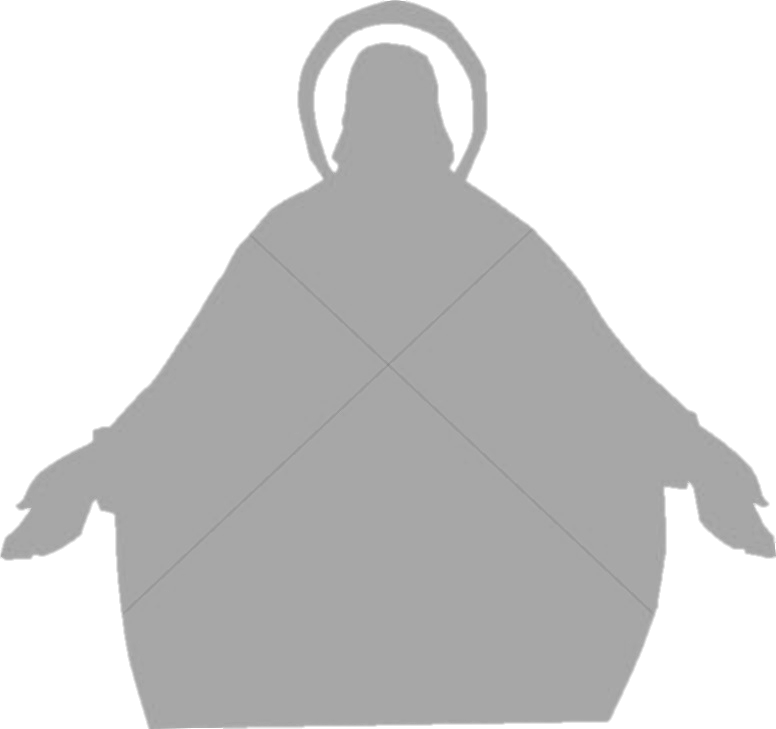 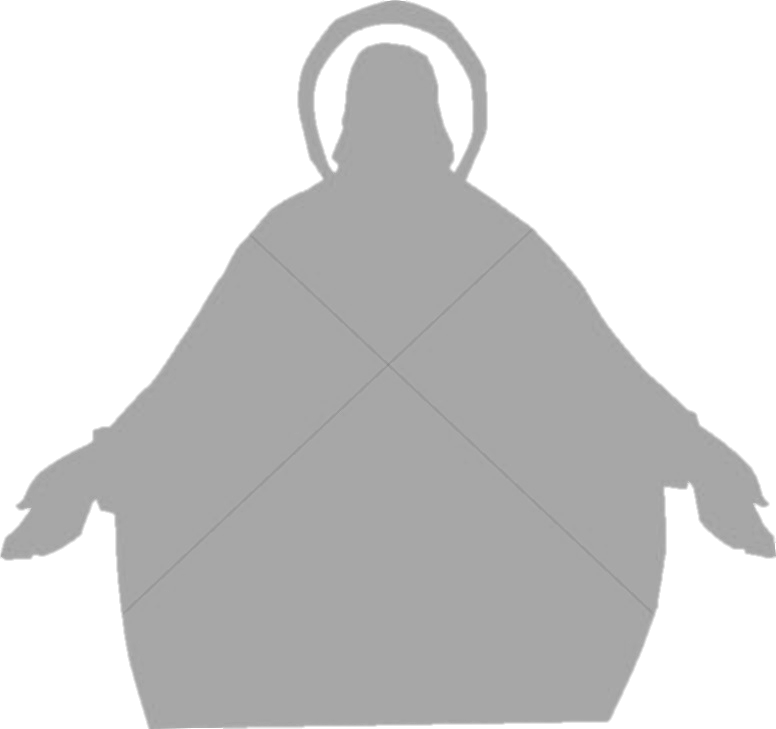 